Муниципальное бюджетное дошкольное образовательное учреждение«Детский сад №53 общеразвивающего вида»Конспекторганизованно образовательной деятельности (образовательная область- физическое развитие)  «Помогаторы Здоровья»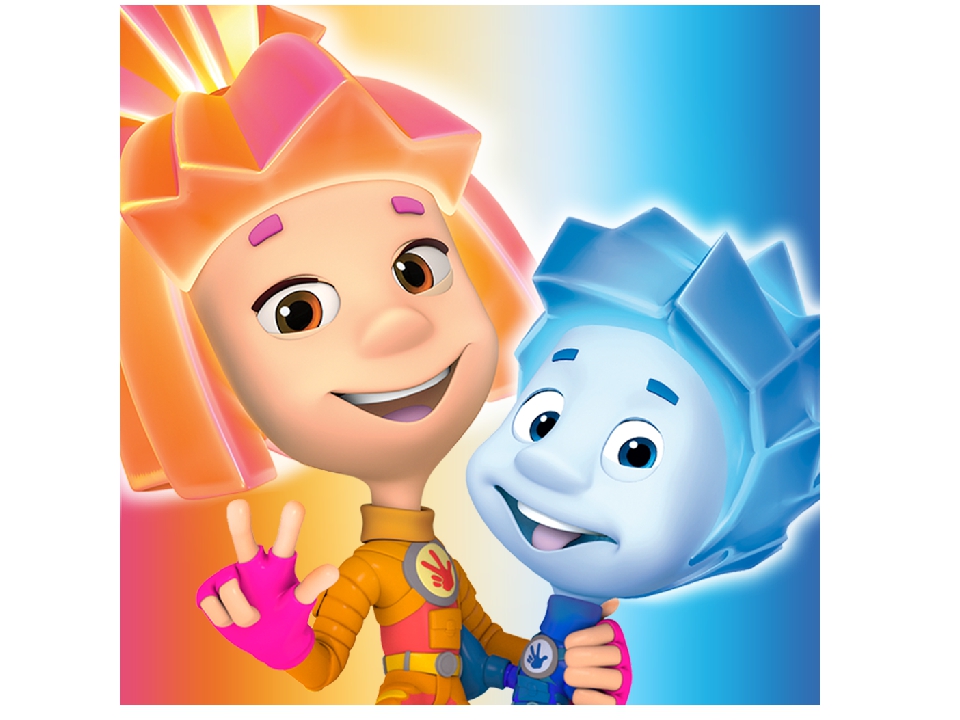 Подготовила: инструктор по физической культуре                                                                                                                                Алиджанова Г. Р. Махачкала 2020Образовательная область: физическое развитие.Интеграция образовательных областей: «Познавательное развитие», «Социально-коммуникативное развитие».Тип занятия: усвоение новых двигательных умений и навыков в различных видах двигательной активности.Методы и приёмы:1 Наглядные:- наглядно-зрительные приемы (показ техники выполнения физических упражнений, использование наглядных пособий и физкультурного оборудования, зрительные ориентиры);2. Словесные:- объяснения, пояснения, указания;- подача команд, распоряжений, сигналов;- образный сюжетный рассказ,- словесная инструкция;
Педагогические технологии: 
- игровые технологии; 
- здоровьесберегающие технологии; Формы организации детей: индивидуальная, фронтальнаяЦель занятия: Способствовать формированию у детей  двигательных умений и навыков в различных видах двигательной активности.Задачи:Воспитательные:Воспитывать интерес к физической культуре, желание заниматься.Воспитывать дружеские взаимоотношения со сверстниками.Образовательные:Обогащать знания детей о взаимосвязи между  ЗОЖ и физкультурой;Закреплять навык броска мяча вверх и ловля его двумя рукам.Упражнять в прыжках через предметы, продвигаясь вперед, в ползании на четвереньках.Развивающие:Развивать ловкость, координацию движений во время ходьбы и бега и выполнения основных движений, в упражнениях с мячом, в прыжках.Развивать двигательную активность.Планируемые результаты (целевые ориентиры):- Ребенок физически развивается, его двигательный опыт обогащается (объем освоенных основных движений, общеразвивающих и спортивных упражнений).- В двигательной деятельности проявляет хорошую выносливость, быстроту, силу, координацию, гибкость, ловкость. В самостоятельной двигательной деятельности ребенок с удовольствием общается со сверстниками, проявляя познавательную и двигательную активность, эмоциональную отзывчивость. Способен самостоятельно привлечь внимание других детей и организовать знакомую игру.Оборудование:для педагога: интерактивная доскадля детей: мячи 10 шт, гимнастические скамейки, обручи, ориентиры, медали, костюм фиксика.I.Организационный момент  (ВВОДНАЯ ЧАСТЬ – (2 – 3 мин)Под музыку дети входят в зал и встают в шеренгуИнструктор по физ. культуре: Здравствуйте ребята!А вы знаете, что слово «здравствуй» - означает «здоровье». Значит, когда мы с вами поздоровались, то пожелали друг другу ….(здоровья)И сегодня на нашем занятии мы будем его укреплять. А кто будет помогать нам в этом они вы узнаете отгадав загадку.(Ответы детей)Человечки очень споро
Чинят электроприборы!
Их не видно, не смотри,
Ведь они живут внутри.
Нету места мистике,
Если рядом… (Фиксики.)- Ребята вспомните, что помогает фиксикам все чинить. (помогатор - ранец с инструментами)- Ребята, скажите мне, какие Помогаторы нужны нам  укрепления здоровья?  ( утренняя зарядка, спорт, тренировки, правильное питание, прогулки на свежем воздухе)Инструктор по физ. культуре: Все верно, молодцы! Такие помогаторы помогут нам стать сильными и здоровыми. Вы же хотите быть сильным и здоровым, правда? Но вот только огорченье - у нас нет волшебной кнопочки, при помощи которой можно применять Помогаторы. Пойдемте искать волшебную кнопку:Под музыку дети выполняют ходьбу и бег по залу:- ходьба обычным шагом;- ходьба по залу на носках;- ходьба на пятках;Инструктор по физ.культуре: Впереди нас ждут препятствия.Ходьба в колонне по одному с препятствиями:- «змейкой» между островками;- перешагивая через островки;- «змейкой» между островками.Бег в колонне по одному с препятствиями:- «змейкой» между островками;- перешагивая через островки;- «змейкой» между островками, сгибая голень назад.Дыхательные упражнения.Инструктор по физ. культуре: Ой, ребята сюда, я вроде кнопочки нашла!  (на интерактивной доске фиксики делятся кнопочками). Готовы фиксики? Тогда в одну шеренгу становись. II.ОСНОВНАЯ ЧАСТЬ–(15 минут)Инструктор по физ.культуре:  Ну что, предлагает вам испытать Помогаторы:- Первый Помогатор  Здоровья – это утренняя зарядка. Какой инструмент поможет нам выполнить зарядку, посмотрите на экран. (мяч)(На интерактивной доске открывается синий рюкзак, появляется шарик с картинкой зарядки)Инструктор по физ. культуре: На кнопочку нажимай, (звучит сигнал кнопки) Дети делают зарядку.Общеразвивающие упражнения с мячом«Ловкий мяч»1.И.п. – о.с., мяч вниз. 1- руки с мячом вперед; 2- вверх; 3- вперед;4-и.п. ( 6 раз).«Качели»2.И.п.стойка ноги на ширине плеч, мяч вниз. 1- мяч вверх; 2-наклон вправо (влево); 3- выпрямиться; 4- и.п. ( 8 раз).« Подъемный кран»4.И.п.-о.с., руки с мячом опущены вниз. 1- присесть, вытянуть руки с мячом вперед, колени развести в стороны, спина прямая; 2- И.п. ( 6 раз).«Не зевай, меня поймай»5. И.п.- сидя на коленях и на пятках, мяч на полу перед ребенком. 1-4- прокатить мяч вокруг туловища вправо (влево), перебирая его руками.(3-4 раза) «Прыгуны»7.И.п.- о.с., руки на пояс, мяч на полу. Прыжки вокруг мяча вправо, затем влево. В чередовании с ходьбой.(10-12 раз)«Дыхательное упражнение»8.И.п.-ноги на ширине плеч, ступни параллельно. Руки с мячом подняты.(вдох)-опустить  мяч  на  поднятое  колено  правой  ноги,  на выдохе произнести звук «ш-ш-ш», и.п.-то же с другой ноги. (6-7 раз).Инструктор по физ. культуре:  А, сейчас,  Второй  Помогатор Здоровья– это разные движения.(На интерактивной доске открывается розовый рюкзак, появляется шарик с картинкой разных движений)Нам надо проверить, как работают  Помогаторы,  нажимаем на кнопку (Звучит сигнал  кнопки) и выполняем:Препятствия по ориентиру с мячом в руках: Ходьба по массажному коврику , прыжки из обруча в обруч ( классики),  ходьба в обруч, ходьба по скамейке с прокатыванием мяча, мяч в корзину,  подтягивание на  скамейке, перекидывание ног на скамейке с продвижением вперед. 2 раз повторить уже без мяча.Инструктор по физ. культуре: А нам пора познакомиться с Третьим – Помогатором Здоровья это хорошее настроение. А чтобы у нас было хорошее настроение я пригласила  Фиксика . Давайте с ним поздороваемся с ним.И пригласим нашего  гостя поиграть с нами в игру «Джигитовка». Фиксик будешь помогать одной команде, я другой.А чтобы поднять вам настроение, я пригласила Фиксика. Давайте поздороваемся с ним. Ребята, давайте покажем фиксику нашу дагестанскую игру «Джигитовка». (Инструктор по физической культуре напоминает детям правила игры)«Джигитовка» - дагестанская народная игра.Играет вся группа.Содержание игры:Участники разбиваются на тройки и выстраиваются на линии старта. Два игрока в каждой тройке берутся за руки, а третий – стоящий в центре – закидывает левую ногу на сцепленные руки своих товарищей. Прыгая вместе с ними, он должен достичь финиша.Правила игры:Начинать игру вместе только по команде инструктор по физ.культуре.Выигрывает тройка, пришедшая к финишу первой.На каждом этапе бегуны в тройке меняются местами.Инструктор по физ. культуре: Молодцы ребята, вы настоящие фиксики , хорошо натренировали свои кнопочки.III ЗАКЛЮЧИТЕЛЬНАЯ ЧАСТЬ (2 мин)Инструктор по физ. культуре: Ну и последний Помогатор, с которым мы сегодня подружимся:–– это хороший отдых.Звучит спокойная музыкаДавайте встанем в круг и сядем по - турецки, И выполним массаж:« Мы погладим лобик,Носик и щечки.Будем мы красивыми как в саду цветочки!Разотрем ладошкиСильнее, сильнее!А теперь похлопаемСильнее, сильнее!Ушки мы теперь потремИ здоровье сбережем.Улыбнемся снова.Будьте все здоровы!»Инструктор по физ. культуре: А теперь закроем глаза, спокойно дышим через нос, руки поднять вверх и еще раз подтянутся.. Открываем глаза подтягиваемся. Встать похлопать в ладоши.Рефлексия:Инструктор по физ. культуре: Молодцы маленькие фиксики, вы сегодня справились со всеми заданиями. (Ответы детей)Фиксик: Ребята вы мне очень понравились, вы так сегодня старались и у меня для вас волшебный  мешочек, чтобы узнать, что там лежит вам нужно отгадать загадку:С оранжевой кожей,
На мячик похожий,
Но в центре не пусто,
А сочно и вкусно. (Апельсин)Воспитатель угощает детей фруктами!